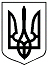 УКРАЇНА
ЛЬВІВСЬКА МІСЬКА РАДАРішення № 392
від 24.05.2016
У зв’язку з прийняттям робіт відповідно до акта приймання-передачі робіт від 15.02.2016 № 146927-ЛЬВІВ-2 та договору на постачання від 25.08.2014 № 146927-Lviv “Постачання електронної системи управління документами та записами для Львівської міської ради“ між неурядовою організацію “Академія електронного урядування“ (Естонія), Львівською міською радою та товариством з обмеженою відповідальністю “Софт Експаншен Україна“, керуючись Законом України “Про місцеве самоврядування в Україні“, Господарським кодексом України, на виконання ухвали міської ради від 17.03.2016 № 261 “Про затвердження Програми цифрового перетворення м. Львова на 2016 – 2020 роки“, враховуючи розпорядження Львівського міського голови від 13.11.2014 № 406 “Про організацію роботи щодо впровадження електронного документообігу у Львівській міській раді“, з метою забезпечення функціонування та розвитку системи електронного документообігу “Електронна система управління документами та записами для Львівської міської ради“ виконавчий комітет вирішив:
1. Департаменту “Адміністрація міського голови“ передати систему електронного документообігу “Електронна система управління документами та записами для Львівської міської ради“ у повне господарське відання Львівського комунального підприємства “Міський центр інформаційних технологій“ для обслуговування.Відповідальний: директор департаменту
“Адміністрація міського голови“.2. Львівському комунальному підприємству “Міський центр інформаційних технологій“ прийняти у встановленому порядку систему електронного документообігу “Електронна система управління документами та записами для Львівської міської ради“ та забезпечувати функціонування та розвиток системи.Відповідальний: директор Львівського
комунального підприємства “Міський
центр інформаційних технологій“.3. Контроль за виконанням рішення покласти на керуючого справами виконкому.


Перший заступник
міського голови В. ПушкарьовУКРАЇНА
ЛЬВІВСЬКА МІСЬКА РАДАРішення № 488
від 24.06.2016У зв’язку з завершенням реалізації проекту технічної допомоги Шведського агентства міжнародного розвитку “Підтримка електронного управління в Україні“, прийняттям робіт відповідно до акта приймання-передачі робіт від 17.04.2015 № 146927-Львів-1 та акта приймання-передачі робіт від 15.02.2016 № 146927-Львів-2, керуючись Законом України “Про місцеве самоврядування в Україні“, відповідно до ухвали міської ради від 17.03.2016 № 261 “Про затвердження Програми цифрового перетворення м. Львова на 2016-2020 роки“, враховуючи розпорядження Львівського міського голови від 13.11.2014 № 406 “Про організацію роботи щодо впровадження електронного документообігу у Львівській міській раді“, з метою забезпечення функціонування та розвитку системи електронного документообігу “Електронна система управління документами та записами для Львівської міської ради“ виконавчий комітет вирішив:
внести зміни до рішення виконавчого комітету від 24.05.2016 № 392 “Про передачу системи електронного документообігу “Електронна система управління документами та записами для Львівської міської ради“ у повне господарське відання ЛКП “Міський центр інформаційних технологій“ для обслуговування“:
1. Викласти назву у новій редакції:
“Про надання ЛКП “Міський центр інформаційних технологій“ повноважень щодо обслуговування системи електронного документообігу “Електронна система управління документами та записами для Львівської міської ради“, забезпечення її функціонування, розвитку та модернізації“.
2. Викласти пункт 1 у новій редакції:
“1. Надати Львівському комунальному підприємству “Міський центр інформаційних технологій“ повноваження щодо обслуговування системи електронного документообігу “Електронна система управління документами та записами для Львівської міської ради“, забезпечення її функціонування, розвитку та модернізації.“.
3. Вважати пункт 2 таким, що втратив чинність.




Львівський міський голова А. СадовийПро передачу системи електронного документообігу “Електронна система управління документами та записами для Львівської міської ради“ у повне господарське відання ЛКП “Міський центр інформаційних технологій“ для обслуговування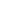 Зміни
згідно з рішенням виконкому від 24.06.2016 № 488
документ: 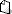 Про внесення змін до рішення виконавчого комітету від 24.05.2016 № 392